Baccalauréat Professionnel Maintenance des Systèmes de Production Connectés 
Épreuve E2	PREPARATION D’UNE INTERVENTION 
Sous-épreuve E2. b Préparation d’une intervention de maintenanceDOSSIERQUESTIONS-REPONSESCORRIGE                           Matériel autorisé :L’usage de la calculatrice avec mode examen actif est autorisé.   L’usage de calculatrice sans mémoire, « type collège » est autorisé :Afin de répondre aux exigences d’hygiène et de qualité, l’utilisation de chaîne de transmission est à proscrire (le graissage de la transmission pouvant présenter des inconvénients avec des traces de graisse sur les flacons). C’est pour cette raison que le service de production a fait la demande au service de maintenance d’utiliser le temps d’arrêt du système pour remplacer la transmission par chaîne en sortie du renvoi d’angle par une transmission par courroie.Q1.1 Compléter l’ordre d’intervention ci-dessousQ1.2- Entourer le nom du (ou des) document(s) nécessaire(s) à la préparation de l’intervention. Plans mécaniques			 Fiche diagnostic		 Schémas électriques Gamme de démontage		 Dossier historique		 Compte-rendu d’intervention (vierge)Q1.3 – Indiquer ci-dessous l’ordre chronologique des opérations à réaliser.Q1.4 - Identifier parmi les risques ci-dessous ceux présents sur le système, en entourant la bonne réponse Risque mécanique :		Charge pendue : 		NON 		OUI		Ressort tendu :		NON 		OUI		Consignation mécanique   		Énergie potentielle :		NON 		OUI	Risque électrique :		Energie électrique :  	NON 		OUI 		Consignation électrique	Risque dû aux fluides :		Air comprimé : 		NON 		OUI		Consignation pneumatique		Hydraulique : 		NON 		OUI		Consignation hydraulique		Produit dangereux :		NON 		OUIRisque autres :		Travaux en hauteur :	NON 		OUI		Travaux avec flamme : 	NON 		OUI		Travaux de soudure : 	NON 		OUI		Travaux de meulage :	NON 		OUI		Travaux de manutention : 	NON 		OUIQ1.4 - Nommer la (ou les) consignation(s) à effectuer pour mener votre intervention.Q2.1 – Préciser le niveau d’habilitation minimum, pour faire la consignation électrique du système, en préparation du travail pour votre équipe.Q 2.2 – Identifier l’appareil utilisé pour réaliser la vérification d’absence de tension en entourant la (ou les) bonne(s) réponse(s) :	Multimètre 			V.A.T.		Ohmmètre 		Voltmètre Q2.3 – Lister chronologiquement les étapes de la consignation électrique Q2.4 – Préciser, à l’aide du schéma électrique, les points tests entre lesquels sera faite la « Vérification d’Absence de Tension » (V.A.T.).Q2.5 – Effectuer la consignation électrique du dégroupeur en présence du professeur.……………………………………………………………………………………………………….Q3.1 – Compléter la gamme de dépose du sous-ensemble pignons/chaîne.Q3.2 – Compléter la gamme de pose du sous-ensemble poulies/courroie.Dans une optique de gestion des déchets, ces derniers doivent être répartis dans différentes poubelles. Trois poubelles sont présentes dans l’atelier :La bleue pour les papiers propres,La jaune pour les emballages,La marron pour les déchets divers.Sachant que le sous ensemble pignons/chaîne ne va pas être jeté mais nettoyé et mis en stock.Q4.1 – Préciser la couleur de la poubelle pour chacun des types de déchets.Une fois que le sous-ensemble poulies/courroie mis en place sur le système, il est nécessaire de vérifier la tension de la courroie. Pour cela un contrôleur de tension sera utilisé.Les éléments mis en place sur le dégroupeur ont pour référence ou dimension :Courroie : A32 (longueur intérieure : 825 mm – longueur de référence : 850 mm)Poulie menante :  Ø 73 mm.Poulie menée : Ø 90 mm.Q5.1 – Déterminer la valeur de la tension à contrôler (à partir des informations données ci-dessus et du DTR12/12). Justifier votre réponse.Q5.2 – Préciser quel contrôleur de tension devra être choisi dans la gamme. Justifier votre réponse.Q5.3 - Indiquer par une flèche, sur le dessin  ci-dessous, l’endroit où vous allez positionner le tensiomètre  (Le tensiomètre est l’appareil permettant de contrôler la tension d’une courroie)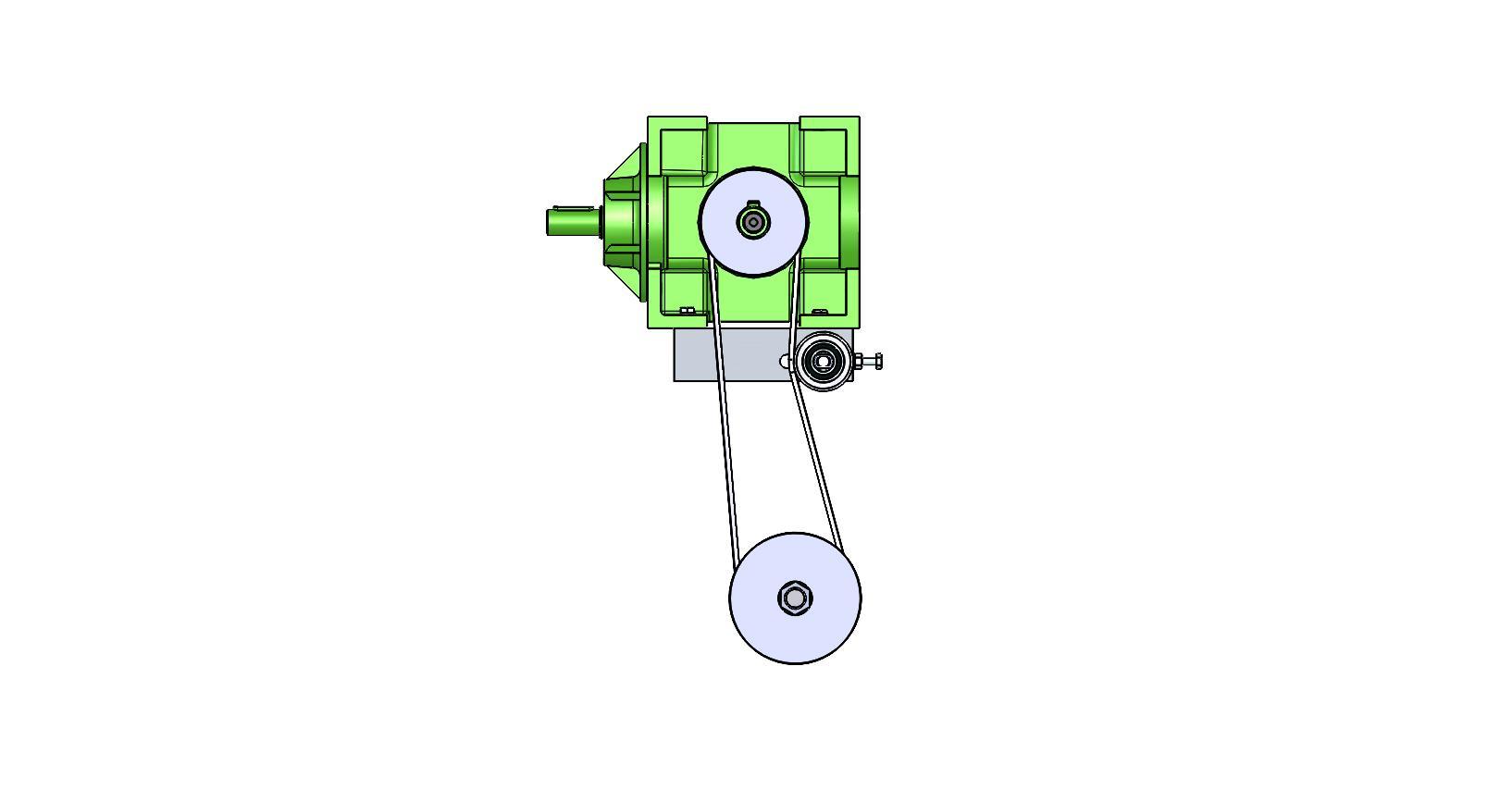 Q5.5 – Effectuer la déconsignation et la remise en service en présence de votre professeur……………………………………………………………………………………………………………………………………………………………………………………………………………………Académie :Académie :Académie :Session :Session :Examen :Examen :Examen :Examen :Série :Spécialité/option :Spécialité/option :Repère de l’épreuve :Repère de l’épreuve :Repère de l’épreuve :Épreuve/sous épreuve :Épreuve/sous épreuve :Épreuve/sous épreuve :Épreuve/sous épreuve :Épreuve/sous épreuve :NOM :NOM :NOM :NOM :NOM :(en majuscule, suivi s’il y a lieu, du nom d’épouse)Prénoms :N° du candidat ………………..(le numéro est celui qui figure sur la convocation ou liste d’appel)N° du candidat ………………..(le numéro est celui qui figure sur la convocation ou liste d’appel)N° du candidat ………………..(le numéro est celui qui figure sur la convocation ou liste d’appel)N° du candidat ………………..(le numéro est celui qui figure sur la convocation ou liste d’appel)Né(e) le :N° du candidat ………………..(le numéro est celui qui figure sur la convocation ou liste d’appel)N° du candidat ………………..(le numéro est celui qui figure sur la convocation ou liste d’appel)N° du candidat ………………..(le numéro est celui qui figure sur la convocation ou liste d’appel)N° du candidat ………………..(le numéro est celui qui figure sur la convocation ou liste d’appel)N° du candidat ………………..(le numéro est celui qui figure sur la convocation ou liste d’appel)N° du candidat ………………..(le numéro est celui qui figure sur la convocation ou liste d’appel)N° du candidat ………………..(le numéro est celui qui figure sur la convocation ou liste d’appel)N° du candidat ………………..(le numéro est celui qui figure sur la convocation ou liste d’appel)Appréciation du correcteurAppréciation du correcteurAppréciation du correcteurAppréciation du correcteurAppréciation du correcteurQ1Organiser son interventionDTR4-7-8-9-13-14/14 Temps conseillé :40 minutesORDRE DE TRAVAILORDRE DE TRAVAILORDRE DE TRAVAILORDRE DE TRAVAILORDRE DE TRAVAILORDRE DE TRAVAILORDRE DE TRAVAILORDRE DE TRAVAILORDRE DE TRAVAILORDRE DE TRAVAILORDRE DE TRAVAILORDRE DE TRAVAILDate et heure de la demandeDate et heure de la demandeDate et heure de la demandeDate et heure de la demandeDate et heure de la demandeDate et heure de la demande…………………………………………………………….…………………………………………………………….…………………………………………………………….…………………………………………………………….…………………………………………………………….…………………………………………………………….Parc…………………………UrgenceUrgenceUrgence22Equipement………………………..………………………..MarqueMarqueMarque………………………………………Numéro du BT :Numéro du BT :Numéro du BT :10-06-2022Motif de la demande : Remplacer la transmission par chaîne en sortie du renvoi d’angle par une transmission par courroie.D’étudier cette interventionDe préparer le système afin de réaliser cette intervention en toute sécuritéD’effectuer une remise en service du système.Motif de la demande : Remplacer la transmission par chaîne en sortie du renvoi d’angle par une transmission par courroie.D’étudier cette interventionDe préparer le système afin de réaliser cette intervention en toute sécuritéD’effectuer une remise en service du système.Motif de la demande : Remplacer la transmission par chaîne en sortie du renvoi d’angle par une transmission par courroie.D’étudier cette interventionDe préparer le système afin de réaliser cette intervention en toute sécuritéD’effectuer une remise en service du système.Motif de la demande : Remplacer la transmission par chaîne en sortie du renvoi d’angle par une transmission par courroie.D’étudier cette interventionDe préparer le système afin de réaliser cette intervention en toute sécuritéD’effectuer une remise en service du système.Motif de la demande : Remplacer la transmission par chaîne en sortie du renvoi d’angle par une transmission par courroie.D’étudier cette interventionDe préparer le système afin de réaliser cette intervention en toute sécuritéD’effectuer une remise en service du système.Motif de la demande : Remplacer la transmission par chaîne en sortie du renvoi d’angle par une transmission par courroie.D’étudier cette interventionDe préparer le système afin de réaliser cette intervention en toute sécuritéD’effectuer une remise en service du système.Motif de la demande : Remplacer la transmission par chaîne en sortie du renvoi d’angle par une transmission par courroie.D’étudier cette interventionDe préparer le système afin de réaliser cette intervention en toute sécuritéD’effectuer une remise en service du système.Motif de la demande : Remplacer la transmission par chaîne en sortie du renvoi d’angle par une transmission par courroie.D’étudier cette interventionDe préparer le système afin de réaliser cette intervention en toute sécuritéD’effectuer une remise en service du système.Motif de la demande : Remplacer la transmission par chaîne en sortie du renvoi d’angle par une transmission par courroie.D’étudier cette interventionDe préparer le système afin de réaliser cette intervention en toute sécuritéD’effectuer une remise en service du système.Motif de la demande : Remplacer la transmission par chaîne en sortie du renvoi d’angle par une transmission par courroie.D’étudier cette interventionDe préparer le système afin de réaliser cette intervention en toute sécuritéD’effectuer une remise en service du système.Motif de la demande : Remplacer la transmission par chaîne en sortie du renvoi d’angle par une transmission par courroie.D’étudier cette interventionDe préparer le système afin de réaliser cette intervention en toute sécuritéD’effectuer une remise en service du système.Motif de la demande : Remplacer la transmission par chaîne en sortie du renvoi d’angle par une transmission par courroie.D’étudier cette interventionDe préparer le système afin de réaliser cette intervention en toute sécuritéD’effectuer une remise en service du système.Machine en arrêtMachine en arrêtouiouiouinonnonnonOpérationsOrdre chronologiqueFaire gamme de dépose du sous système………Effectuer la remise en service du dégroupeur………Mettre en sécurité………Faire gamme montage sous-système poulie………Gérer les déchets………Q2La consignation du systèmeDTR 13/14 Temps conseillé :20 minutesB0B1BRBCÉtape(s)Action(s)1…………………………………………………………2…………………………………………………………3…………………………………………………………4…………………………………………………………5…………………………………………………………Consignation :ValidéeNon validéeQ3Etablir la procédure de dépose/repose de votre interventionDTR 7-8-9 / 14 Temps conseillé :30 minutesN° Op.DésignationRep.Outillage1Dévisser vis H M5x50 et écrou H M5 du sous-ensemble « tendeur de chaîne » et déposer la rondelle9+10+11Clé plate (n°10)2…………………………………………………………………………………………………………………………………………………………...…………………3…………………………………………………………………………………………………………………………………………………………...…………………4…………………………………………………………………………………………………………………………7………………...…………………5…………………………………………………………………………………………………………………………………………………………...…………………6…………………………………………………………………………………………………………………………………………………………...…………………7Dévisser vis sans tête Hc M5x18 du pignon moteur15Clé 6 pans(n°3)8…………………………………………………………………………………………………………………………………………………………...…………………9…………………………………………………………………………………………………………………………………………………………...…………………10…………………………………………………………………………………………………………………………………………………………...…………………11Nettoyage des arbres (sortie du renvoi d’angle et rouleau du convoyeur) 1 et 8PapierN° Op.DésignationRep.Outillage1Monter poulie menante (Attention la vis de blocage doit être coté renvoi d’angle)2A la main2Monter le volant et vis CHc M8x30 12+13Clé 6 pans (n°5)3…………………………………………………………………………………………………………………………………………………………...…………………4Retirer la vis CHc M8x30 et le volant (Pour permettre le passage du laser)12+13Clé 6 pans (n°5)5…………………………………………………………………………………………………………………………………………………………...…………………6…………………………………………………………………………………………………………………………Laser7…………………………………………………………………………………………………………………………………………………………...…………………8Fixer le volant à l’aide de la vis CHc M8x3012+13Clé 6 pans(n°5)9…………………………………………………………………………………………………………………………………………………………...…………………10…………………………………………………………………………………………………………………………………………………………...…………………11…………………………………………………………………………………………………………………………Outil spécifiqueQ4Respecter les règles environnementalesTemps conseillé :10 minutesDéchetPoubellePapier de nettoyage……………………………………Emballage……………………………………Q5Remise en service DTR   10-12/14 Temps conseillé :20 minutesDéconsignation :Effectuée correctementEffectuéenon correctement